Intervisie volgens de, aangepaste, methode Intercollegiale Bevraging 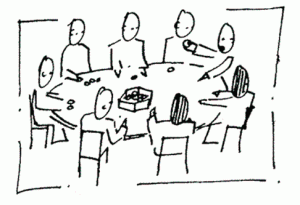 Maak met je groepje de volgende stappen:1Kies een voorzitter. Deze bewaakt de het intervisieproces.2Lees de casus “Het zingen van Johanna”  individueel  door. De vraag is: welke interventies kun je bedenken voor deze casus.3Analyseer het probleem door eerst ieder voor zich vragen op te stellen en deze vervolgens gezamenlijk te bespreken. Probeer zo samen het probleem duidelijk te krijgen (probleemanalyse).4Alle deelnemers bedenken een plan van aanpak , presenteren de plannen aan elkaar en bespreken deze daarna onderling (probleemoplossing).5Voer een discussie over wat de meest geschikte interventies voor deze casus zijn en evalueer. 6De gespreksleider schrijft de uitkomsten op en sluit de discussie af door de meest geschikte interventies samen te vatten.